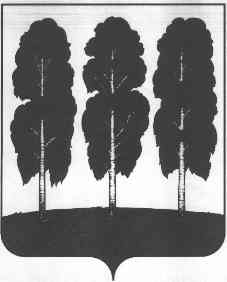 АДМИНИСТРАЦИЯ БЕРЕЗОВСКОГО РАЙОНАХАНТЫ-МАНСИЙСКОГО АВТОНОМНОГО ОКРУГА – ЮГРЫРАСПОРЯЖЕНИЕот 12.11.2020        		                                              № 831-рпгт. БерезовоОб основных направлениях налоговой, бюджетной и долговой политики  городского поселения Березово на 2021 год и плановый период 2022 и 2023 годов В соответствии со статьями 172 Бюджетного кодекса Российской Федерации, Положением об отдельных вопросах организации и осуществления бюджетного процесса в городском поселении Берёзово, утвержденным решением Совета депутатов городского поселения Березово от 28 сентября 2016 года № 186, постановлением администрации Березовского района от 12 октября 2016 года № 777 «Об утверждении Порядка составления проекта бюджета городского поселения Березово на очередной финансовый год и плановый период и признании утратившими силу некоторых муниципальных правовых актов администрации городского поселения Березово»,Одобрить основные направления налоговой, бюджетной и долговой политики городского поселения Березово на 2021 год и плановый период 2022 и 2023 годов согласно приложению к настоящему распоряжению.Комитету по финансам администрации Березовского района и субъектам бюджетного планирования при подготовке проекта бюджета городского поселения Березово руководствоваться основными направлениями налоговой, бюджетной и долговой политики городского поселения Березово на 2021 год и плановый период 2022 и 2023 годов.Опубликовать настоящее распоряжение в официальном издании газете «Официальный вестник органов местного самоуправления городского поселения Березово» и разместить на официальном веб-сайте городского поселения Берёзово.Настоящее распоряжение вступает в силу после его подписания.Контроль за исполнением настоящего распоряжения возложить на заместителя главы района, председателя Комитета С.В. Ушарову.И.о главы района                                                                                     И.В. ЧечеткинаПриложениек проекту распоряжению администрации Березовского района от 12.11.2020 № 831-рОсновные направления налоговой, бюджетной и долговой политики городского поселения Березово на 2021 год и плановый период 2022 и 2023 годовОсновные положенияОсновные направления налоговой, бюджетной и долговой политики бюджета городского поселения Березово на 2021 год и плановый период 2022 – 2023 годов (далее – Основные направления) разработаны в соответствии со статьей 172 Бюджетного кодекса Российской Федерации, статьей 3 Положения об отдельных вопросах организации и осуществления бюджетного процесса в городском поселении Березово, утвержденного решением Совета депутатов городского поселения Березово от 28 сентября 2016 года № 186 «Об утверждении положения об отдельных вопросах организации и осуществления бюджетного процесса в городском поселении Березово».Согласованность бюджетной политики муниципального образования, органов государственной власти Российской Федерации и органов государственной власти Ханты-Мансийского автономного округа – Югры достигается посредством учета в Основных направлениях положений указов Президента Российской Федерации от 2012 года, указа Президента Российской Федерации от 21 июля 2020 года № 474 «О национальных целях развития Российской Федерации на период до 2030 года» (далее – Указ № 474), Стратегии социально-экономического развития Ханты-Мансийского автономного округа – Югры до 2030 года, Бюджетного прогноза Ханты-Мансийского автономного округа – Югры на период до 2036 года, Концепции повышения эффективности бюджетных расходов в 2019 – 2024 годах и Основных направлений налоговой, бюджетной и долговой политики Ханты-Мансийского автономного округа – Югры на 2021 год и на плановый период 2022 – 2023 годов, Стратегий социально-экономического развития Ханты-Мансийского автономного округа – Югры и Березовского района до 2030 года.Формирование основных направлений налоговой, бюджетной и долговой политики городского поселения Березово на 2021-2023 годы (далее - Основные направления налоговой, бюджетной и долговой политики на 2021-2023 годы), осуществлялось, исходя из сформированных экономических условий, сложившихся на фоне ситуации, вызванной распространением новой коронавирусной инфекции COVID-19 и принятием мер по устранению ее последствий.Целью Основных направлений бюджетной, налоговой и долговой политики является определение условий, принимаемых для составления проекта бюджета городского поселения Березово на 2021 год и плановый период 2022 и 2023 годов, основных подходов к его формированию, а также обеспечение прозрачности и открытости бюджетного планирования.Основные направления налоговой, бюджетной и долговой политики на 2021-2023 годы определяют на ближайший трехлетний период базовые принципы, условия и подходы формирования проектировок бюджета городского поселения Березово на 2021 год и плановый период 2022 и 2023 годов, ориентированные на обеспечение финансовой устойчивости бюджетной системы городского поселения Березово, реализацию региональных проектов, охватывающих ключевые направления социально-экономического развития городского поселения Березово.Основные направления налоговой, бюджетной и долговой политики на 2021-2023 годы разработаны на основании сценарных условий базового варианта прогноза социально-экономического развития городского поселения Березово до 2024 года, предполагающего развитие экономики в условиях действия ограничительных мер, связанных с распространением новой коронавирусной инфекции COVID-19, замедления экономической активности, при этом приоритетом остается  сохранение сбалансированной бюджетной политики и безусловном выполнении принятых и принимаемых бюджетных обязательств.Реализация целей и задач должна основываться на усовершенствованной системе социально-экономического и бюджетного планирования городского поселения, обеспечивающей в том числе и повышение качества прогноза социально-экономического развития городского поселения.2. Основные направления налоговой политики на 2021 годи плановый период 2022 и 2023 годовПриоритетами налоговой политики городского поселения Березово на 2021 год и на плановый период 2022 и 2023 годов остаются:обеспечение сбалансированности и устойчивости местного бюджета с учетом текущей экономической ситуации, за счет сохранения и наращивания налогового потенциала;повышения качества администрирования доходов;сохранения положительной динамики поступления доходов, в том числе за счет стимулирования предпринимательской и инвестиционной активности, выявление и мобилизация внутренних резервов, повышения собираемости налоговых платежей и сборов, снижения уровня недоимки.Достижение целей налоговой политики будет способствовать реализация следующих мероприятий:продолжение работы по эффективному межведомственному взаимодействию, целями которого являются повышение уровня собираемости местных налогов, снижение недоимки, достижение высокой степени достоверности информации об объектах налогообложения;повышение эффективности реализации мер, направленных на расширение налогооблагаемой базы по имущественным налогам путем выявления и включения в налогооблагаемый оборот неучтенных объектов недвижимого имущества и земельных участков, признаваемых объектами налогообложения;продолжение работы по выявлению объектов, не включенных в Перечень объектов недвижимого имущества в соответствии со статьей 378.2 Налогового кодекса Российской Федерации, в отношении которых налоговая база по налогу на имущество физических лиц определяется как кадастровая стоимость;осуществление мероприятий по выявлению, постановке на налоговый учет и привлечению к налогообложению иногородних субъектов финансово-хозяйственной деятельности, имеющих рабочие места на территории поселения Березово;проведение совместно с налоговыми органами информационных кампаний по разъяснительной работе среди населения о необходимости своевременного исполнения обязанности по уплате налогов и сборов;взаимодействие с налогоплательщиками, направленное на соблюдение налоговой дисциплины и предупреждение уклонения от уплаты платежей в бюджетную систему Российской Федерации;рационализация перечня налоговых расходов и обеспечение оптимального набора налоговых льгот;оценка эффективности налоговых расходов;поддержка приоритетных отраслей экономики, организаций малого и среднего бизнеса и  социально ориентированных некоммерческих организаций;стимулирование инвесторов, осуществляющих реализацию проектов на территории поселения Березово.Прогнозирование доходной части бюджета на очередной год и плановый период осуществляется исходя из действующих норм бюджетного и налогового законодательства Российской Федерации, автономного округа, муниципального района, с учетом изменений, и с применением базового варианта прогноза социально-экономического развития поселения.Налоговые доходы бюджета городского поселения Березово в большей части сформированы из федеральных и региональных налогов, соответственно характер налоговой политики поселения определяется решениями, принимаемыми на федеральном уровне с учетом изменившихся экономических условий и решениями Ханты-Мансийского автономного округа – Югры, принимаемыми в соответствии с полномочиями. Существенных изменений в налоговом законодательстве, повлекших изменения в доходной части бюджета поселения на среднесрочный период не принято и не планируется.Полномочия органов местного самоуправления в налоговом политике ограничиваются установлением налоговых ставок и льгот по местным налогам. На 2021-2023 годы не предполагается изменений в нормативные правовые акты, устанавливающие налог на имущество физических лиц и земельный налог на территории поселения Березово.Основным источником формирования налоговых доходов бюджета поселения является налог на доходы физических лиц. Налог на доходы физических лиц является федеральным налогом, в соответствии с нормативами распределения, утвержденными Бюджетным кодексом Российской Федерации, зачисляется в бюджет городского поселения в размере 10 %.В целях расширения налогового потенциала, увеличения поступлений налога на доходы физических лиц в бюджет поселения будет продолжена работа: по своевременной и полной оплате налога предприятиями, являющимися основными налогоплательщиками на территории поселения; по легализации заработной платы, выплачиваемой работодателями; по постановке на налоговый учет иногородних организаций, осуществляющих деятельность на территории поселения.Источниками формирования дорожного фонда поселения являются акцизы на нефтепродукты и транспортный налог.Отчисления от акцизов на нефтепродукты, производятся поселению с 1 января 2017 года, в соответствии с дифференцированными нормативами, рассчитанными исходя из протяженности автомобильных дорог местного значения по дифференцированным нормативам отчислений, установленным в соответствии с методикой расчета дифференцированных нормативов отчислений, определенных Законом Ханты-Мансийского автономного округа – Югры от 10 ноября 2008 года № 132-оз «О межбюджетных отношениях в Ханты-Мансийском автономном округе – Югре». Установленный норматив отчисления в бюджет поселения на 2021-2023 годы  - 0,1895%.Транспортный налог передан с 2020 года из бюджета автономного округа поселениям по нормативу отчислений – 4%. Расчет налога на имущество физических лиц и земельного налога произведен исходя из кадастровой стоимости, налоговых ставок и льгот, установленных решениями Совета депутатов поселения.Установленные налоговые льготы по земельному налогу для инвесторов и социально ориентированных некоммерческих организаций в отчетном году не были востребованы, что обусловлено отсутствием заявителей на установленные льготы. На основании результатов оценки эффективности налоговых льгот за отчетный год, предложено сохранить установленные налоговые льготы в виде освобождения от уплаты земельного налога, в целях сохранения благоприятных условий для привлечения инвестиций и расширение экономического потенциала городского поселения Березово, для развития и поддержки социально ориентированных некоммерческих организаций.Отдельным направлением налоговой политики в среднесрочном периоде является внедрение системы управления налоговыми расходами и ее интеграции в бюджетном процессе.3. Основные направления бюджетной политикина 2020 год и плановый период 2021 и 2022 годовВ условиях небольшого роста собственных доходов бюджета городского поселения на первый план выходит решение задач по повышению эффективности расходов и переориентации бюджетных ассигнований в рамках существующих бюджетных ограничений на реализацию приоритетных направлений социально-экономической политики городского поселения, достижение измеримых общественно значимых результатов, наиболее важные из которых установлены Указом Президента Российской Федерации от 7 мая 2018 года № 204 «О национальных целях и стратегических задачах развития Российской Федерации на период до 2024 года», скорректированных Указом № 474, безусловное исполнение социально значимых обязательств.В планируемом трехлетнем периоде 2021 год будет годом адаптации бюджетной системы городского поселения Березово к преодолению последствий, связанных с распространением новой коронавирусной инфекции.Бюджетная политика в области расходов в 2021-2023 годах будет направлена на дальнейшее развитие экономики, повышение уровня и качества жизни населения, решение приоритетных для городского поселения задач, обеспечение сбалансированности и устойчивости бюджетной системы, повышение эффективности бюджетных расходов, развитие программно-целевых методов управления.Важная роль в обеспечении устойчивости бюджетной системы отводится снижению рисков неисполнения первоочередных и социально значимых обязательств, недопущению принятия новых расходных обязательств, не обеспеченных доходными источниками. Реализация мер должна являться необходимым условием повышения доходной части местного бюджета и снижения рисков несбалансированности бюджета.Основными направлениями бюджетной политики в области расходов бюджета городского поселения Березово являются:- оптимизация бюджетных расходов за счет повышения их эффективности;- дальнейшее совершенствование программно-целевых методов планирования, совершенствования системы оценки эффективности реализации муниципальных программ, механизмов мониторинга и контроля реализации муниципальных программ;- интеграция национальных проектов в муниципальные программы городского поселения Березово;- определение четких приоритетов использования бюджетных средств с учетом текущей экономической ситуации;- обеспечение открытости бюджетного процесса и вовлечения в него граждан;- совершенствование механизмов контроля за соблюдением требований законодательства в сфере закупок и исполнением условий контрактов.Стоит задача приоритизация бюджетных расходов с учетом обеспечения достижения целей национальных проектов и необходимости реализации на территории городского поселения Березово муниципальных программ по основным направлениям стратегического развития Российской Федерации. Необходимо осуществлять реализацию приоритетных проектов, учитывающих объединение управленческих решений и бюджетных ассигнований на финансовое обеспечение программных мероприятий, обеспечивающих максимальный вклад в достижение ключевых показателей по соответствующим направлениям.Актуальной остается задача по повышения качества программного бюджетирования, в том числе путем совершенствования системы показателей результатов реализации муниципальных программ, усиления взаимосвязи со Стратегией социально-экономического развития городского поселения Березово. При планировании бюджетных ассигнований на 2021 год и плановый период 2022 и 2023 годов следует детально оценить содержание муниципальных программ, соразмерив объемы их финансового обеспечения с реальными возможностями бюджета. Кроме того, в составе муниципальных программ будет отражена информация по достижению показателей портфелей региональных проектов, направленных на достижение национальных стратегических целей.Важной задачей в 2021 году будет оставаться обеспечение осуществления мер по социально-экономическому развитию и оздоровлению муниципальных финансов. Обеспечено обособление бюджетных ассигнований: каждому региональному проекту присвоено уникальное буквенное обозначение, которое присутствует в коде соответствующего федерального проекта, что позволяет обеспечить прозрачность и возможность осуществления контроля за использованием бюджетных средств выделенных на реализацию регионального проекта.В целях эффективного использования бюджетных средств и минимизации рисков неисполнения мероприятий региональных проектов, законодательно установлена возможность перераспределять бюджетные ассигнования, предусмотренные на реализацию региональных проектов, путем внесения изменений в сводную бюджетную роспись бюджета городского поселения Березово.Достижение установленных критериев (показателей) результативности и эффективности использования бюджетных средств предполагается с помощью повышения качества внутреннего финансового контроля.В качестве «базовых» по текущим расходам на 2021 – 2023 годы приняты бюджетные ассигнования, утвержденные на 2020 год решением Совета депутатов городского поселения Березово от 20 декабря 2019 года № 214 «О бюджете городского поселения Березово на 2020 год и плановый период на 2021 и 2022 годов» (далее – Решение о бюджете) без учёта единовременных расходных обязательств, и срок действия которых заканчивается 2020 годом.Соответственно, формирование бюджета на 2021 год и плановый период 2022 и 2023 годов главным распорядителем бюджетных средств и ответственными исполнителями муниципальных программ осуществляется исходя из данных, утвержденных в Решении о бюджете на 2021 год и 2022 год. При расчете объема финансирования на 2023 год необходимо принять данные, утвержденные в Решении о бюджете на 2022 год. Все необходимые меры для организации исполнения бюджета городского поселения должны приниматься до начала финансового года. При этом в первую очередь необходимо обеспечить качество и строгое соблюдение установленных сроков подготовки проектов муниципальных правовых актов, необходимых для исполнения бюджета.Все решения в процессе исполнения бюджета городского поселения должны приниматься и реализовываться максимально оперативно, а принятие бюджетных обязательств должно осуществляться в строгом соответствии с законодательством Российской Федерации.4. Основные направления долговой политикина 2021 год и плановый период 2022 и 2023 годовВ части управления муниципальным долгом городского поселения политика будет направлена на проведение взвешенной долговой политики.Долговая политика городского поселения в 2021 году и плановом периоде 2022 и 2023 годов будет строиться на принципах отсутствия долговых обязательств. Прогнозируемое поступление доходов местного бюджета на 2021 год и плановый период 2022 и 2023 годов позволит сформировать бездефицитный бюджет.Основными источниками финансирования дефицита бюджета будут являться изменения остатков средств на счетах по учету средств бюджета.